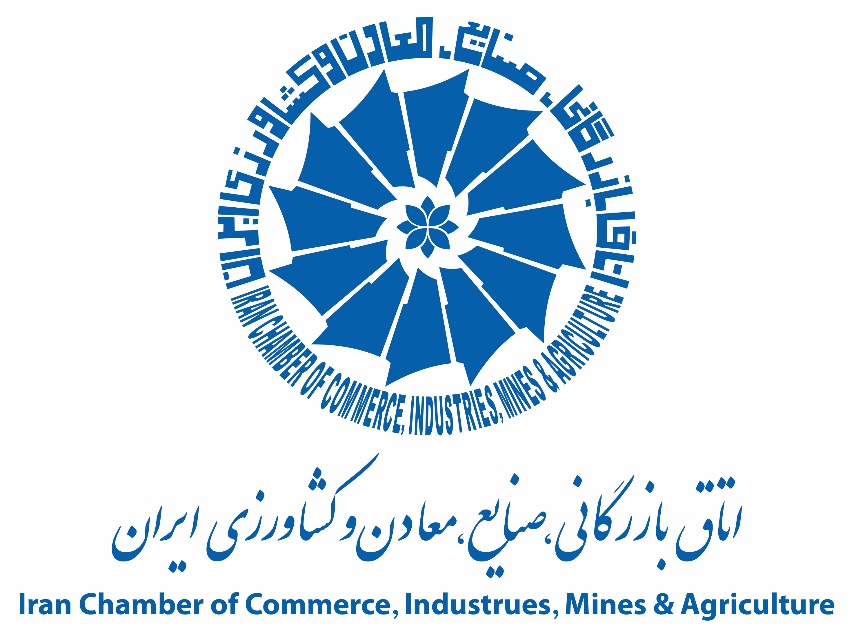 اتاق بازرگانی، صنایع، معادن و کشاورزی ایرانمعاونت کسب و کارنام شركت متقاضي:                                              	فرم شاخصهاي ارزيابي صادرکنندگان نمونه در سال 1399– گروه خدمات فني و مهندسي - پیمانکاران                                  	                 صفحه:1نام شركت متقاضي:                                              	فرم شاخصهاي ارزيابي صادرکنندگان نمونه در سال1399 – گروه خدمات فني و مهندسي - پیمانکاران                                  	                 صفحه:2نام شركت متقاضي:                                              	فرم شاخصهاي ارزيابي صادرکنندگان نمونه در سال1399 – گروه خدمات فني و مهندسي –  مهندسین مشاور                        	          صفحه:1نام شركت متقاضي:                                              	فرم شاخصهاي ارزيابي صادرکنندگان نمونه در سال 1399 – گروه خدمات فني و مهندسي -  مهندسین مشاور                                   صفحه:2ردیفمعیار ارزیابيشاخص ارزیابیامتیازملاحظات، اسناد، مستندات و  مدارک مثبته1ارزش صادراتمجموع امتیاز :490نسبت به شاخص1ارزش صادراتارزش صادرات در سال1398  بر اساس صورت وضعیت‌های تائید شده کارفرما400نسبت به شاخص1روند صعودی صادرات طی سه سال اخیر بر اساس صورت وضعیت هر سالرشد  صادرات سال 1398  نسبت به سال 1397      .................................................. دلاررشد  صادرات سال1397  نسبت به سال1396    ...................................................... دلاررشد  صادرات سال 65  نسبت به سال 1395  ....................................................... دلار403020به ازای هر یک درصد رشد 4 امتیازبه ازای هر یک درصد رشد 3 امتیازبه ازای هر یک درصد رشد 2 امتیاز2استفاده  از مصالح  و تجهیزات داخلیمجموع امتیاز:60بر اساس پروانههای قطعی صادرات کالا در اجرای پروژه در سال 1398 تا 30 درصد به ازای هر 5% رشد 10 امتیاز2استفاده  از مصالح  و تجهیزات داخلیسهم مصالح وتجهیزات داخلی  نسبت به کار کرد سال1398   . .  .  بيش از 30% 60بر اساس پروانههای قطعی صادرات کالا در اجرای پروژه در سال 1398 تا 30 درصد به ازای هر 5% رشد 10 امتیاز 3استفاده  از  نیروی  انسانی ایرانی در اجرای پروژههامجموع امتیاز:60مطابق با مستندات ارایه شده از قبیل  ویزا، بلیط، احکام ماموریت و یا تاییدیه کار فرما یا سفارت جمهوری اسلامی ایران در کشور هدف. به ازای هر نفر نیروی انسانی 2 امتیاز محاسبه می‌شود.مطابق با مستندات ارایه شده از قبیل  ویزا، بلیط، احکام ماموریت و یا تاییدیه کار فرما یا سفارت جمهوری اسلامی ایران در کشور هدف. به ازای هر نفر نیروی انسانی 2 امتیاز محاسبه می‌شود. 3استفاده  از  نیروی  انسانی ایرانی در اجرای پروژههاتعداد نیروی انسانی ايراني شاغل در پروژه‌های خارجی در سال 1398 60مطابق با مستندات ارایه شده از قبیل  ویزا، بلیط، احکام ماموریت و یا تاییدیه کار فرما یا سفارت جمهوری اسلامی ایران در کشور هدف. به ازای هر نفر نیروی انسانی 2 امتیاز محاسبه می‌شود.مطابق با مستندات ارایه شده از قبیل  ویزا، بلیط، احکام ماموریت و یا تاییدیه کار فرما یا سفارت جمهوری اسلامی ایران در کشور هدف. به ازای هر نفر نیروی انسانی 2 امتیاز محاسبه می‌شود.4گستردگی بازارهای هدف و نفوذ در بازارهای جدیدمجموع امتیاز:160بازار جدید بازاری است که شرکت صادراتی در 5 سال اخیر به آن کشور صادرات انجام نداده باشد. به ازای یک بازار جدید 25  امتیاز.بازار جدید بازاری است که شرکت صادراتی در 5 سال اخیر به آن کشور صادرات انجام نداده باشد. به ازای یک بازار جدید 25  امتیاز.4گستردگی بازارهای هدف و نفوذ در بازارهای جدید4-1)  بازار جدید 50بازار جدید بازاری است که شرکت صادراتی در 5 سال اخیر به آن کشور صادرات انجام نداده باشد. به ازای یک بازار جدید 25  امتیاز.بازار جدید بازاری است که شرکت صادراتی در 5 سال اخیر به آن کشور صادرات انجام نداده باشد. به ازای یک بازار جدید 25  امتیاز.4گستردگی بازارهای هدف و نفوذ در بازارهای جدید4-2) تعدد.  بازار 50نسبت به شاخص-  تعداد بازارهای صادراتی در 5 سال گذشته نسبت به شاخص-  تعداد بازارهای صادراتی در 5 سال گذشته 4گستردگی بازارهای هدف و نفوذ در بازارهای جدید4-3) ماندگاری در بازار60به ازاي هر پروژه در بازار هدف  30 امتیاز – در 5 سال گذشتهبه ازاي هر پروژه در بازار هدف  30 امتیاز – در 5 سال گذشتهردیفمعیار ارزیابيشاخص ارزیابیامتیازملاحظات، اسناد، مستندات و  مدارک مثبته5سابقه فعالیت صادراتیمجموع امتیاز:40 ملاک تاریخ انعقاد اولین قرارداد بین المللی می باشد( به ازای هر سال فعالیت 4 امتیاز)5سابقه فعالیت صادراتی5-1) تجربه بین المللی 40 ملاک تاریخ انعقاد اولین قرارداد بین المللی می باشد( به ازای هر سال فعالیت 4 امتیاز)6مهارت فنی و تخصصی در امر صادرات خدماتمجموع امتیاز:150 به ازای حضور در هر هیات 10 امتیاز 6مهارت فنی و تخصصی در امر صادرات خدمات6-1)حضور در هیات های بازاریابی براساس تائیدیه انجمن مربوطه، اتاق بازرگانی، اتاق تعاون،وزارت خانه تخصصی و یا وزارت صنعت، معدن و تجارت20 به ازای حضور در هر هیات 10 امتیاز 6مهارت فنی و تخصصی در امر صادرات خدمات6-2) شرکت در نمایشگاهها  و یا سمینارهای بینالمللی          20به ازای شرکت در هر نمایشگاه یا سمینار تخصصي 0 1 امتیاز6مهارت فنی و تخصصی در امر صادرات خدمات6-3) آموزش مستمر و منظم کارکنان در امور مرتبط با  تجارت خارجی طی 3 سال اخیر 1396 ، 1397  و 1398 40ارایه تاییدیه مدارک دورههای آموزشی مرتبط با تجارت خارجی اخذ شده توسط کارکنان شرکت شامل آموزشهای اتاق بازرگانی و يا وزارتخانههاي تخصصي یا سازمان توسعه تجارت ایران 6مهارت فنی و تخصصی در امر صادرات خدمات6-4)دارا بودن گواهینامه صلاحیت پیمانکاری از سازمان برنامه و بودجه10پایه 1 ده امتیاز، پایه 2 هشت امتیاز، پایه 3 شش امتیاز، پایه 4 چهار امتیاز، پایه 5 دو امتیاز6مهارت فنی و تخصصی در امر صادرات خدمات6-5) دارا بودن وبسایت فعال حداقل دو زبانه با معرفی خدمات، پروژه ها و کاتالوگ 206مهارت فنی و تخصصی در امر صادرات خدمات6-6) دارا بودن گواهی نامه های بین المللی تخصصی20ارائه گواهی نامه رتبه بندی جهانی و امثالهم از موسسات بین المللی تخصصی نظیر ENR  6مهارت فنی و تخصصی در امر صادرات خدمات6-7) دارا بودن دفتر نمایندگی یا شرکت ثبت شده در کشور هدف20ارائه  مدارک و مستندات  با تأیید سفارت/ کنسولگری ج.ا.ا.-به ازای هر شعبه 5 امتیاز7عضویت در تشکلهای صادراتی تخصصیمجموع امتیاز:407عضویت در تشکلهای صادراتی تخصصی7-1) عضویت در تشکلهای صادراتی بین المللی /  ملی406-5) ارائه مدارک و مستنداتمجموع کل امتیازات :مجموع کل امتیازات :مجموع کل امتیازات :مجموع کل امتیازات :10001000ردیفمعیار ارزیابيشاخص ارزیابیامتیازملاحظات، اسناد، مستندات و  مدارک مثبته1ارزش صادراتمجموع امتیاز :520نسبت به شاخص1ارزش صادراتارزش صادرات در سال 1398  بر اساس صورت وضعیت‌های تائید شده کارفرما430نسبت به شاخص1روند صعودی صادرات طی سه سال اخیر بر اساس صورت وضعیت هر سالرشد  صادرات سال 1398  نسبت به سال 1397   ...................................................... دلاررشد  صادرات سال1397  نسبت به سال1396    ...................................................... دلاررشد  صادرات سال 1396  نسبت به سال 1395  ....................................................... دلار403020به ازای هر یک درصد رشد 4 امتیازبه ازای هر یک درصد رشد 3 امتیازبه ازای هر یک درصد رشد 2 امتیاز 2استفاده  از  نیروی  انسانی ایرانی در اجرای پروژههامجموع امتیاز:60مطابق با مستندات ارایه شده از قبیل  ویزا، بلیط، احکام ماموریت و یا تاییدیه کار فرما یا سفارت جمهوری اسلامی ایران در کشور هدف. به ازای هر نفر نیروی انسانی 4 امتیاز محاسبه می‌شود.مطابق با مستندات ارایه شده از قبیل  ویزا، بلیط، احکام ماموریت و یا تاییدیه کار فرما یا سفارت جمهوری اسلامی ایران در کشور هدف. به ازای هر نفر نیروی انسانی 4 امتیاز محاسبه می‌شود. 2استفاده  از  نیروی  انسانی ایرانی در اجرای پروژههاتعداد نیروی انسانی ايراني شاغل در پروژه‌های خارجی در سال 139860مطابق با مستندات ارایه شده از قبیل  ویزا، بلیط، احکام ماموریت و یا تاییدیه کار فرما یا سفارت جمهوری اسلامی ایران در کشور هدف. به ازای هر نفر نیروی انسانی 4 امتیاز محاسبه می‌شود.مطابق با مستندات ارایه شده از قبیل  ویزا، بلیط، احکام ماموریت و یا تاییدیه کار فرما یا سفارت جمهوری اسلامی ایران در کشور هدف. به ازای هر نفر نیروی انسانی 4 امتیاز محاسبه می‌شود.3گستردگی بازارهای هدف و نفوذ در بازارهای جدیدمجموع امتیاز:160بازار جدید بازاری است که شرکت صادراتی در 5 سال اخیر به آن کشور صادرات انجام نداده باشد. به ازای یک بازار جدید 25  امتیاز.بازار جدید بازاری است که شرکت صادراتی در 5 سال اخیر به آن کشور صادرات انجام نداده باشد. به ازای یک بازار جدید 25  امتیاز.3گستردگی بازارهای هدف و نفوذ در بازارهای جدید4-1)  بازار جدید 50بازار جدید بازاری است که شرکت صادراتی در 5 سال اخیر به آن کشور صادرات انجام نداده باشد. به ازای یک بازار جدید 25  امتیاز.بازار جدید بازاری است که شرکت صادراتی در 5 سال اخیر به آن کشور صادرات انجام نداده باشد. به ازای یک بازار جدید 25  امتیاز.3گستردگی بازارهای هدف و نفوذ در بازارهای جدید4-2) تعدد  بازار 50نسبت به شاخص-  تعداد بازارهای صادراتی در 5 سال گذشته نسبت به شاخص-  تعداد بازارهای صادراتی در 5 سال گذشته 3گستردگی بازارهای هدف و نفوذ در بازارهای جدید4-3) ماندگاری در بازار60به ازاي هر پروژه در بازار هدف  30 امتیاز – در 5 سال گذشتهبه ازاي هر پروژه در بازار هدف  30 امتیاز – در 5 سال گذشتهردیفمعیار ارزیابيشاخص ارزیابیشاخص ارزیابیامتیازملاحظات، اسناد، مستندات و  مدارک مثبته4سابقه فعالیت صادراتیمجموع امتیاز:مجموع امتیاز:405-1) ملاک تاریخ انعقاد اولین قرارداد بین المللی می باشد( به ازای هر سال فعالیت 4 امتیاز4سابقه فعالیت صادراتی4-1) تجربه بین المللی 4-1) تجربه بین المللی 405-1) ملاک تاریخ انعقاد اولین قرارداد بین المللی می باشد( به ازای هر سال فعالیت 4 امتیاز5مهارت فنی و تخصصی در امر صادرات خدماتمجموع امتیاز:مجموع امتیاز:1705-1) به ازای حضور در هر هیات 10 امتیاز 5مهارت فنی و تخصصی در امر صادرات خدمات5-1)حضور در هیات های بازاریابی براساس تائیدیه انجمن مربوطه، اتاق بازرگانی، اتاق تعاون،وزارت خانه تخصصی و یا وزارت صنعت، معدن و تجارت  5-1)حضور در هیات های بازاریابی براساس تائیدیه انجمن مربوطه، اتاق بازرگانی، اتاق تعاون،وزارت خانه تخصصی و یا وزارت صنعت، معدن و تجارت  305-1) به ازای حضور در هر هیات 10 امتیاز 5مهارت فنی و تخصصی در امر صادرات خدمات5-2) شرکت در نمایشگاهها  و یا سمینارهای بینالمللی          5-2) شرکت در نمایشگاهها  و یا سمینارهای بینالمللی          205-2)به ازای شرکت در هر نمایشگاه یا سمینار تخصصي 0 1 امتیاز5مهارت فنی و تخصصی در امر صادرات خدمات5-3) آموزش مستمر و منظم کارکنان در امور مرتبط با  تجارت خارجی طی 3 سال اخیر 1396 ، 1397  و 13985-3) آموزش مستمر و منظم کارکنان در امور مرتبط با  تجارت خارجی طی 3 سال اخیر 1396 ، 1397  و 1398505-3)ارایه تاییدیه مدارک دورههای آموزشی مرتبط با تجارت خارجی اخذ شده توسط کارکنان شرکت شامل آموزشهای اتاق بازرگانی و يا وزارتخانههاي تخصصي یا سازمان توسعه تجارت ایران 5مهارت فنی و تخصصی در امر صادرات خدمات5-4) دارا بودن گواهینامه صلاحیت خدمات مشاوره از سازمان برنامه و بودجه5-4) دارا بودن گواهینامه صلاحیت خدمات مشاوره از سازمان برنامه و بودجه10پایه 1 ده امتیاز، پایه 2 هشت امتیاز، پایه 3 شش امتیاز، پایه 4 چهار امتیاز، پایه 5 دو امتیاز5مهارت فنی و تخصصی در امر صادرات خدمات5-5) دارا بودن وبسایت حداقل دو زبانه با معرفی خدمات، پروژه ها و کاتالوگ 5-5) دارا بودن وبسایت حداقل دو زبانه با معرفی خدمات، پروژه ها و کاتالوگ 205مهارت فنی و تخصصی در امر صادرات خدمات5-6) دارا بودن گواهی نامه های بین المللی تخصصی5-6) دارا بودن گواهی نامه های بین المللی تخصصی205-6)  ارائه گواهی نامه رتبه بندی جهانی و امثالهم از موسسات بین المللی تخصصی نظیر ENR  FIDIC ,  5مهارت فنی و تخصصی در امر صادرات خدمات5-7) دارا بودن دفتر نمایندگی یا شرکت ثبت شده در کشور هدف5-7) دارا بودن دفتر نمایندگی یا شرکت ثبت شده در کشور هدف205-7) ارائه  مدارک و مستندات  با تأیید سفارت/ کنسولگری ج.ا.ا. به ازای هر شعبه 5 امتیاز6عضویت در تشکلهای صادراتی تخصصیمجموع امتیاز:مجموع امتیاز:506عضویت در تشکلهای صادراتی تخصصی7-1)عضويت در تشكلهاي صادراتی بین المللی  تخصصی، ملي          7-1)عضويت در تشكلهاي صادراتی بین المللی  تخصصی، ملي          50مجموع کل امتیازات :مجموع کل امتیازات :مجموع کل امتیازات :مجموع کل امتیازات :100010001000